CORSO DI LAUREA IN INGEGNERIA CIVILE AA 2016/17FISICA GENERALE – I MODULO – 5 Luglio 2017 – Ore 14:00Tempo a disposizione:				30 Minuti per EsercizioCognome e Nome …………………………… 	Numero di Matricola ………………………..1. Un uomo di massa m1 = 75 kg si trova a poppa di una zattera di massa m2 = 200 kg e lunghezza L = 10 m la cui prua si trova a contatto con un molo. L’uomo inizia a camminare sulla zattera per scendere sul molo. Determinare la distanza fra la prua e il molo quando l’uomo ha raggiunto la prua. 2. Una palla di massa m = 625 g è lanciata verso il basso con velocità di modulo v0 = 2.5 m/s. Nella discesa sulla palla agisce una forza di attrito costante di modulo Fa = 2.0 N. Quando tocca terra la palla ha velocità di modulo v1 = 12.0 m/s. Determinare l’altezza da cui è stata lanciata la palla. Supponendo che sulla palla agisca la stessa forza di attrito, determinare il modulo vi della velocità di lancio affinchè la palla tocchi terra con velocità di modulo v2 = 14.0 m/s.3. Un’asta di massa M = 50 kg e lunghezza L = 1.5 m è incernierata nel punto O. All’altra estremità è appesa una massa m = 10 kg. Un sistema orizzontale, costituito da un filo ideale di lunghezza L/4 e da una molla di lunghezza a riposo trascurabile, serve a mantenere il sistema in equilibrio quando l’asta forma un angolo di 30° rispetto alla parete. Determinare il valore della costante elastica della molla.	
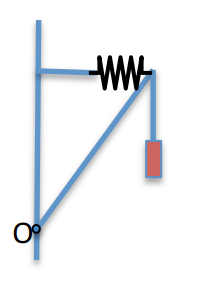 CORSO DI LAUREA IN INGEGNERIA CIVILE AA 2016/17FISICA GENERALE – I MODULO – 5 Luglio 2017 – Ore 14:00Tempo a disposizione:				30 Minuti per EsercizioCognome e Nome …………………………… 	Numero di Matricola ………………………..Si introducano e discutano le equazioni che descrivono il moto di puro rotolamento. Si tratti inoltre il bilancio energetico in una applicazione a scelta di tale moto.Forze reali e forze apparenti. Descrizione ed esempi. Energia potenziale.CORSO DI LAUREA IN INGEGNERIA CIVILE AA 2016/17FISICA GENERALE – II MODULO – 5 Luglio 2017 – Ore 14:00Tempo a disposizione:				30 Minuti per EsercizioCognome e Nome …………………………… 	Numero di Matricola ………………………..Due fili rettilinei infiniti e paralleli, percorsi dalle correnti I1 e I2 incognite, si trovano a distanza relativa a = 0.5 m. Sapendo che la circuitazione del campo B lungo le linee 1 e 2 mostrate in figura (dove i fili sono ortogonali al foglio) vale rispettivamente C1 = 6 Tm e C2 = -12 Tm, si calcoli il modulo della forza che si esercita su un tratto L = 0.1 m di ciascun filo, specificando se l’interazione è attrattiva o repulsiva. 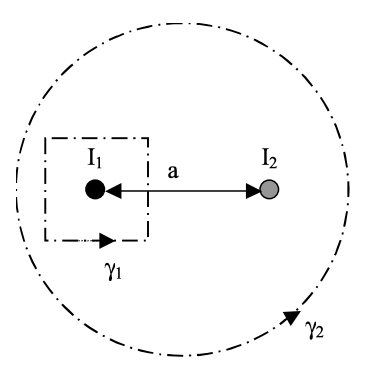 Si consideri il campo elettrostatico E prodotto dalle due cariche q1 e q2 poste in (±D, 0) rispetto al riferimento mostrato in figura. Il flusso di tale campo attraverso le due superfici chiuse A e B vale rispettivamente ΦA = −2 e ΦB = 2 in unità del S.I. Sapendo che D = 1 m,a) calcolare il valore di q1 e q2 in Coulombb) calcolare (rispetto al riferimento in figura) le componenti del campo E prodotto dalle due cariche nel punto di coordinate (0, D/2)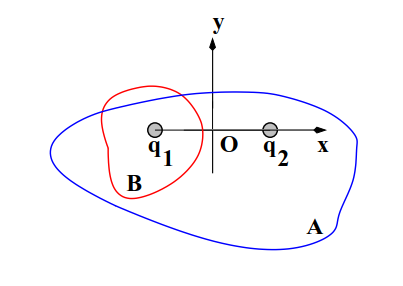 Una molla è sospesa verticalmente con l’estremo superiore fissato al soffitto. Se all’estremità inferiore della molla viene applicata una forza di modulo F = 0.125 N si osserva un allungamento d0 = 1 cm. Si supponga ora di appendere all’estremità inferiore della molla una spira rettangolare di sezione S = 1 mm2, con lati orizzontali lo = 15 cm e verticali lv = 10 cm. Il materiale conduttore che costituisce la spira abbia densità   = 20 g/cm3. Sapendo che il lato orizzontale inferiore della spira è immerso in un campo magnetico uniforme, orizzontale e perpendicolare al lato stesso, di modulo B = 0.5 T, si determini la costante elastica della molla. Se la spira è percorsa dalla corrente i = 1 A, si determini la forza agente sulla molla e il suo allungamento.CORSO DI LAUREA IN INGEGNERIA CIVILE AA 2016/17FISICA GENERALE – II MODULO – 5 Luglio 2017 – Ore 14:00Tempo a disposizione:				30 Minuti per EsercizioCognome e Nome …………………………… 	Numero di Matricola ………………………..Si descrivano le proprietà dei materiali dielettrici in termini generali e le applicazioni.Legge di Faraday.Dipolo elettrico e dipolo magnetico.